Notulen Algemene Ledenvergadering Business to Business ADO Den Haag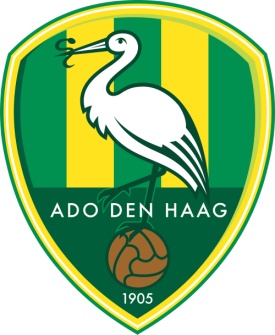 Datum vergadering: woensdag 27 november 2013Locatie: Kyocera Stadion / SpelershomeBestuursleden:Dhr. G. Gerritsen (GG)		VoorzitterDhr. H. Wientjens (HW)		Vice-voorzitter Dhr. T. Beije (TB)			SecretarisMevr. N. van Nuland (NvN)		PenningmeesterMevr. K. Punt (KP)			Lid Dhr. B. Caminada (BC)		LidDhr. P. Boelhouwer (PBoe)		LidNotulen door:				Irene Bol, ADO Den HaagGemaakt op:				dinsdag 3 december 2013 Presentielijst A G E N D A	1.   Opening	2.   Notulen Algemene Ledenvergadering d.d. 28 november 2012 	3.   Bestuursmededelingen & ingekomen stukken	4.   Financieel jaarverslag	5.   Verslag Kascontrolecommissie	6.   Begroting seizoen 2013-2014	7.   Bestuursverkiezing 	8.   Verkiezing leden Kascontrolecommissie	      	9.   Samenwerking ADO Den Haag	10. Activiteiten 	11. Rondvraag	12. SluitingOpeningHW opent de vergadering en heet alle aanwezigen van harte welkom op de Algemene Ledenvergadering. Aangezien de voorzitter GG ziek is, zal HW als vicevoorzitter de vergadering leiden.Notulen Algemene Ledenvergadering 28-11-2011
De notulen van de vorige Algemene Ledenvergadering zijn goedgekeurd. Hier zijn geen vragen of opmerkingen over. Toelichting vanuit het bestuur
NvN; “Naar aanleiding van bladzijde 5 wil ik jullie mededelen dat één van de leden van de Kascontrolecommissie, Remco van der Geest (Sprangers van den Ende) geen businesslid meer is. Dennis Werkman (Rabobank Den Haag) heeft zijn zetel overgenomen. Leon van der Velde is aangebleven als lid van de Kascontrolecommissie.”Bestuursmededelingen ingekomen stukken
Er zijn geen ingekomen stukken te behandelen, behalve de verklaring van de Kascontrolecommissie. Deze zal later op de agenda aan bod komen. Businessleden Henk de Haas (Haacima B.V.) en Monique van der Lubbe (Proper Dienstverlening) hebben zich officieel afgemeld voor de Algemene Ledenvergadering. Financieel Jaarverslag
Toelichting vanuit het bestuur
NvN; “Er is een positief resultaat van € 6.755,- en een Eigen Vermogen van 82K. Dit is een ruim kapitaal, maar zal dit seizoen worden ingelopen vanwege de terugloop van sponsorbijdrage naar aanleiding van een mindering in aantal sponsoren in seizoen 2013-2014. Er zijn geen dubieuze debiteuren. Één van de businessleden heeft mij verteld dat de bijdrage aan het jeugdtoernooi niet betaald is, dit ga ik uitzoeken.” Er zijn geen vragen vanuit het publiek over het financiële jaarverslag (zie bijlage 1).Verslag Kascontrolecommissie
Leon van der Velde leest de verklaring van de Kascontrolecommissie (zie bijlage 2) voor, ondertekend door Dhr. D. Werkman en Dhr. L.W.G. van der Velde. De verklaring zal vervolgens aan de secretaris van het bestuur worden overhandigd. Beide heren hebben de kascontrole uitgevoerd en de jaarrekening doorgenomen. Zij hebben hier geen bijzonderheden gevonden en verklaren de financiële verantwoording als toereikend. Derhalve zal er decharge worden verleend aan de penningmeester van Business to Business ADO Den Haag. Begroting seizoen 2013-2014
Inleiding van het bestuur:
HW: “Er is in het financieel jaarverslag een begroting in korte vorm opgenomen. In de begroting is te zien dat de contributie is afgenomen naar 75K in plaats van 125.. Dit komt door het minder aantal leden dit seizoen en derhalve een lagere bijdrage voor het lidmaatschap.”Er zijn geen vragen over de begroting 2013-2014, deze wordt akkoord bevonden.Bestuursverkiezing
Inleiding van het bestuur:
HW: “Een aantal leden zit al meerdere jaren in het bestuur, daarom zal er een rooster van aftreden worden opgesteld welke bij de volgende reguliere vergadering zal worden besproken.”Er zijn vanuit het publiek geen vragen over de bestuursverkiezing.Verkiezing leden KascontrolecommissieZowel Dhr. L.W.G van der Velde als Dhr. D. Werkman zullen aanblijven als leden van de Kascontrolecommissie.Samenwerking ADO Den Haag
Toelichting vanuit het bestuur:
HW: “Het afgelopen jaar zijn er veel wijzigingen binnen ADO Den Haag geweest wat heeft geleid tot veel discussies. Wij hebben als bestuur een gesprek gevoerd met de RvC over de rol van het bestuur namens hen en de verwachtingen over en weer zijn besproken. Dit heeft geleid tot een nieuwe samenwerkingsovereenkomst welke zal worden opgesteld. Door deze discussies heeft het even geduurd voordat de evenementen op gang kwamen, zeker in het begin. Er zijn tot nu toe 2 activiteiten minder georganiseerd. Op dit moment is er sprake van een nieuwe, constructieve samenwerking tussen NV ADO Den Haag en Business to Business ADO Den Haag.Reactie vanuit ADO Den Haag:
Piet Jansen: “Toen ik bij ADO Den Haag begon, lag er een kritisch stuk wat dit betreft, er was een kritische houding onderling. Vanuit de NV zijn wij van mening dat er weinig goede activiteiten plaatsvinden en veel dezelfde activiteiten. Daarnaast vinden wij dat het bestuur ook een rol heeft om leads aan te dragen en stoelen te verkopen. Het is belangrijk dat wij in ieder geval eerlijk naar elkaar toe zijn, want uiteindelijk hebben wij allemaal hetzelfde doel, namelijk ADO Den Haag. Met elkaar hebben we een stevige positie, maar daar hebben wij jullie wel bij nodig.”Reactie vanuit het bestuur
HW: “Daar wil ik aan toevoegen dat er ook een wederzijdse verplichting is om elkaar daarin te faciliteren.”Vraag vanuit het publiek
“Hebben jullie zelf ook ideeën?”Reactie vanuit ADO Den Haag
Piet Jansen: “Een voorbeeld is contact zoeken met nieuwe businessclubs en businessleden, contacten met nieuwe mensen aangaan, maar ook de regio ingaan en nieuwe relaties aangaan. Wij gaan bijvoorbeeld elk jaar golfen op Rijswijk, maar hebben nu ook een deal gesloten met een golfbaan in Gouda en Zoetermeer.”Reactie vanuit het bestuur
PBoe: “De formule is inderdaad heel makkelijk, maar nu moeten we dit nog in praktijk brengen. We kunnen daarbij ook gebruik maken van de bestaande evenementen van de Gemeente en andere businessclubs (MKB Factory).”Er zijn vanuit het publiek verder geen vragen over dit agendapunt.Activiteiten
Toelichting vanuit het bestuur:
BC: “Wij hebben een activiteitenkalender samengesteld op basis van 4 activiteiten per maand, inclusief de thuiswedstrijden. Daarbij hebben wij de vaste items dit seizoen nog behouden. Er zijn iets minder evenementen, onder andere door de opstartproblemen bij de samenwerking met ADO Den Haag. Één van de punten waar we meer mee willen doen is andere businessclubs en andere netwerken aanboren, eventueel rondom het WK Hockey 2014.”Vraag vanuit het publiek:
“Ik wil daar wel even op reageren. Er is bijvoorbeeld geen kerstgala dit jaar. Wel is er Crazy Piano’s, die gewoon doorspelen tijdens de persconferentie en je gelijk de tent uitblazen. Ook is het vroeg afgelopen, als het net gezellig wordt. Er wordt in de Business Club helemaal niks meer georganiseerd, waardoor de unithouders ook niet meer naar beneden komen om nog een drankje te drinken. De manier waarop er sfeer gemaakt probeert te worden is niet goed. Als je goede mensen binnen hebt, dan moet je ze binnen houden en niet na 2 uur de lichten aan doen en de laatste ronde.”Reactie vanuit NV ADO Den Haag:
Piet Jansen: “Ik snap je punt, het is in de uitvoering moeilijk om aan te voelen of je iets afbouwt. Wat betreft het kerstgala, ik ging er ook elk jaar heen als gast, maar vond het de laatste paar jaar een beetje stoffig. Gerrit en ik hebben erover gesproken en wilden allebei graag een kerstgala, maar door de negatieve reacties om ons heen hebben we het niet gedaan. Het enthousiasme was er dit jaar niet en we moeten er meer van maken, met een goed programma.”Reactie vanuit het publiek:
“Ik heb bijvoorbeeld een hekel eraan om tussentijds te verplaatsen, veel mensen willen dat niet.”Reactie vanuit het bestuur:
BC: “Wij zijn heel blij met deze input, hier kunnen wij wat mee.”

HW: “Wat betreft muziek, hier hebben wij het ook over gehad, de sfeer in de Business Club is niet goed. Het kerstgala hebben wij ter discussie gesteld, deze zou er komen. Mijn gasten waren namelijk altijd wel blij. Het issue is het gevoel van klant zijn, dat ontbreekt.”Reactie vanuit NV ADO Den Haag:
Peter Berg: “De muziek in de Brasserie Club is geen onderdeel van Business to Business ADO Den Haag, zij zijn hier geen onderdeel van. Hans z’n kritiek is de Business Club, dit is een lastig punt. Bij de wedstrijd ADO Den Haag – Ajax is de Business Club als enige bijvoorbeeld niet uitverkocht, dus vandaar dat nu de Crazy Piano’s in De Ooievaar zullen spelen. Bij ADO Den Haag – PSV waren we een uurtje langer open, als de sfeer het toelaat zal dit bij ADO Den Haag – Ajax ook gebeuren.Reactie vanuit het publiek
“Misschien is het wel een idee om na de persconferentie pas te beginnen met de Crazy Piano’s.”
“Je kunt de muziek ook aankondigen in de rust, dan is in ieder geval iedereen binnen en bereik je ook de mensen die de mailing niet krijgen.”

Reactie vanuit ADO Den Haag
Peter Berg: “We zijn constant op zoek naar een balans tussen gezelligheid en veiligheid.”

Reactie vanuit het publiek
“We moeten op de een of andere manier de sfeer terugkweken en ervoor zorgen dat de unithouders naar beneden komen.”
11. Rondvraag

Shirtverloting
Opmerking vanuit het bestuur
TB: “Bij de shirtverloting in de Residentie Club moeten we ervoor zorgen dat we te zien en te horen zijn. De verloting valt of staat met de kwaliteit van het geluid. 
PBoe: “Misschien is het een idee om er een momentum van te maken, niet alleen de shirtverloting even snel, maar ook gelijk wat informatie over het bedrijf vertellen, dat je ze een moment geeft om zich te ‘presenteren’.
Het publiek is het hier mee eens en dit zal in uitvoering worden gebracht. 

Reactie vanuit ADO Den Haag
Peter Berg: “Aveq is bezig om in elke zaal standaard AV te plaatsen, wij zullen dit aan hen doorgeven.”

Voorbeschouwing
Opmerking vanuit het publiek
“Ik zou het leuk vinden als er in het restaurant weer een voorbeschouwing komt. Dat een speler of oud-speler langs de tafel komt met een verhaaltje en eventueel de opstelling, dat vond ik heel leuk.”
“De medewerking van de spelers en selectie is hierin heel belangrijk.”

Reactie vanuit ADO Den Haag
Piet Jansen: “Er is veel voor nodig om dat te doorbreken, maar we gaan kijken of we de voorbeschouwing weer kunnen laten plaatsvinden.”
NAW-gegevens
Opmerking vanuit het publiek
“Ik vind het doorgeven van de NAW-gegevens van je gasten echt belachelijk. Je bent toch zelf verantwoordelijk voor de mensen die je meeneemt?

Reactie vanuit ADO Den Haag
Piet Jansen: “Dit heeft te maken met gekke veiligheidsmaatregelen waar wij ook graag vanaf willen. Stapje voor stapje krijgen wij steeds meer voor elkaar bij de Gemeente en de brandweer, wij willen er ook vanaf.”

Reactie vanuit het publiek
“We hebben het nog nooit hoeven doen en we hoeven ook de gegevens niet door te geven van de mensen die wij uitnodigen op onze vaste stoelen.”

Reactie vanuit ADO Den Haag
Peter Berg: “Het is ook een stukje ‘window dressing’ naar de Gemeente toe. Deze maatregel is ons opgelegd vanuit de driehoek (Gemeente, Brandweer, ADO Den Haag).”
Bestuur Business to Business ADO Den Haag
Vraag vanuit het publiek
“Is er nu vanuit elke geleding vertegenwoordiging in het bestuur?”Reactie vanuit het bestuur
“We zijn als bestuur nu bezig om hierover regels en een rooster van aftreden voor op te stellen, dit zal de volgende reguliere bestuursvergadering worden besproken.”

Reactie vanuit het publiek
“Ik vind het wel belangrijk dat diegene zich dan ook in de betreffende ruimte bevindt om gasten welkom te heten.”

Het bestuur is het hiermee eens.

Sfeer
Vraag vanuit het publiek
“Hoe komt het dat het nu minder gezellig is, want de supporters klagen er ook over. Ik heb het idee dat er ook een taak bij onszelf ligt, want we mopperen wel heel veel.”

Reactie vanuit het publiek
“Misschien is het een idee om de businessleden meer te laten mengen. Eventueel door een soort Residentie Club ‘light’ te creëren, waarbij de sponsoren wel aan de zijkant van de tribune zitten, maar wel in de Residentie Club mogen.”Reactie vanuit het publiek
“En ervoor zorgen dat de raddraaiers niet meer naar binnen mogen, want zij verpesten het voor de rest.”Zowel het bestuur als ADO Den Haag zijn blij met deze input en geven aan dat de sfeer een aandachtspunt blijft, waaraan gewerkt blijft worden door alle betrokken partijen. De aangegeven punten zullen worden meegenomen.Kledingvoorschriften
Reactie vanuit het publiek
“Er zijn nog steeds gasten die zich niet aan de kledingvoorschriften houden en dit ligt volgens mij echt aan de mentaliteit van de gasten van ADO Den Haag, bij andere clubs houdt iedereen zich aan de kledingvoorschriften.

Reactie vanuit ADO Den Haag
Piet Jansen: “Ik vind het wel al veel beter gaan, het is ook moeilijk wat te doen op zo’n moment, want je wil ook gastvrij blijven. Ik zou willen voorstellen om de betreffende gast op de avond zelf te laten lopen, maar maandag wel gelijk contact op te nemen.”Vanuit het publiek wordt nog het idee geopperd om eventueel zelf polo’s aan te schaffen die dan kunnen worden uitgedeeld. ADO Den Haag reageert hierop door te zeggen dat bij ADO Den Haag het probleem meestal gaat om schoenen, dat is lastiger.Er zijn verder geen vragen voor de rondvraag.SluitingAls er geen vragen zijn, dankt HW iedereen voor zijn aanwezigheid. Hij geeft aan dat de discussie heel waardevol is geweest en is blij dat iedereen gekomen is, maar hoopt de volgende vergadering op meer leden en daardoor ook meer input. Tot slot roept hij iedereen op om signalen en tips vooral gelijk door te geven, zodat er gelijk op ingespeeld kan worden vanuit Business to Business ADO Den Haag of de NV ADO Den Haag. 
Harry Wientjens sluit de Algemene Ledenvergadering.Bijlage 1 Financieel JaarverslagVERENIGING BUSINESS TO BUSINESS  DEN HAAGTE DEN HAAGJAARREKENING 2012/2013BALANS PER 30 JUNI 2013ACTIVA		30 juni 2013		30 juni 2012(in euro's)VLOTTENDE ACTIVAVorderingen	Debiteuren			2.303				137				1	Belastingen			4.027				4.935				1	Overige vorderingen en overlopende activa			6.863				60.336				1					13.193				65.408	Liquide middelen				85.332				22.634	Totaal activazijde			98.525			       88.042	PASSIVA		30 juni 2013		30 juni 2012(in euro's)												KAPITAAL				82.096			75.341	KORTLOPENDE SCHULDEN	Crediteuren			12.466				6.788				1	Overige schulden en overlopende passiva			3.963				      5.913			1					19.429				12.701	Totaal passivazijde			98.525				88.042	STAAT VAN BATEN EN LASTEN OVER 2012/2013ALGEMENE GRONDSLAGEN VOOR DE JAARREKENINGALGEMEENOprichtingDe vereniging is opgericht per 11 december 1996 en is ingeschreven in het Handelsregister  van Koophandel voor Haaglanden onder nummer 40413789.DoelstellingDe vereniging stelt zich ten doel: de verbetering, bevordering en instandhouding  belangen en de onderlinge contacten van de bij de vereniging aangesloten leden, zowel in zakelijk opzicht als ook in persoonlijk opzicht en wel gedurende de periodieke door de vereniging te beleggen activiteiten, alsmede het verlenen van steun aan instellingen van maatschappelijk, culturele en sportieve aard, alles in de ruimste zin van het woord.De vereniging tracht haar doel onder meer te bereiken door het tot stand brengen en in stand houden van voorzieningen en regelingen ten behoeve van de bevordering van het betaald voetbal  Haaglanden.GRONDSLAGEN VOOR DE WAARDERING VAN ACTIVA EN PASSIVAVorderingenVorderingen worden gewaardeerd tegen nominale waarde, waar nodig onder aftrek van een voorziening voor oninbaarheid. De voorziening wordt bepaald op grond van een individuele beoordeling van de openstaande vorderingen.Overige activa en passivaDeze worden gewaardeerd tegen nominale waardeGRONDSLAGEN VOOR DE RESULTAATBEPALINGKostenDe kosten worden bepaald op historische basis en toegerekend aan het verslagjaar waarop zij betrekking hebben.TOELICHTING OP DE BALANSVLOTTENDE ACTIVAVorderingen									30-06-2013			30-06-2012	(in euro's)							Debiteuren						Debiteuren		1			5.332			3.380	Voorziening dubieuze debiteuren		1			-3.029			-3.243	 		2			2.303			137	Belastingen						Omzetbelasting		1			4.027			4.937	Overige vorderingen en overlopende activa						Rekening-courant ADO NV		1			2.366			60.336	Overige		1			4.498			- 		2			6.863			60.336	Liquide middelen						ING Bank N.V.		1			2.710 		2.710Rabobank		1			82.622			19.924		1						 		3			85.332			22.634	KapitaalKapitaal		1			82.096			75.341KORTLOPENDE SCHULDEN	Overige schulden en overlopende passiva						Golfdag (baanfee)							         2.110   		 4.900Overige		1			1.853			1.013 		2			3.963			5.913TOELICHTING OP DE STAAT VAN BATEN EN LASTEN 			2012/2013			2011/2012(in euro's)							Baten						Contributies		1			125.000			150.000	Bijdrage ADO N.V.		1			-			-			2			125.000			150.000	Evenementen						Muziek		1			24.830			37.452	Nieuwjaarsreceptie					2.897			-Seizoenopening		1			-			4.739Golftoernooi 		1			-43			5.267	Kerstgala		1			7.064			19.522	M-Factor					-			8.453Tennistoernooi					1.727			1.523ADO Bits & Bites					12.122			1.173Bezoek uitwedstrijd					2.730			-VI Event		1			1.583			-	Ontbijt / bijeenkomsten		1			8.836			11.831	ADO Jeugdtoernooi					2.500			-Klaverjastoernooi					1.298			-		2			65.544			89.960	Algemene lasten							Ondersteuning / backoffice					25.000			25.000Bijdrage ADO in de maatschappij		1			-			5.000	Bijdrage ADO inzake CRM/App					15.000			-Drukwerk (jaarboek)					10.466			9.995		Verzekeringen		1			242			228Diversen		1			1.993			2.689		2			52.701			42.912Den Haag, 27 november 2013G.H. Gerritsen			T.J. Beije	N.W. Nuland		H.B. Wientjens			K. Punt		B. Caminada		P. BoelhouwerOVERIGE GEGEVENSDeskundigenonderzoekAangezien voldaan is aan artikel 48 BW 2, vereniging, door het aanstellen van een kascontrolecommissie, behoeft geen accountantsverklaring conform artikel 393 lid 1 BW 2 te worden toegevoegd.Statutaire bepalingen omtrent de exploitatieresultaatbestemmingIngevolge de statuten staat het overschot ter beschikking van de Algemene Ledenvergadering. Voor de overige bepalingen verwijzen wij u naar de statuten, welke ten kantore van de vereniging ter inzage liggen.ExploitatieresultaatbestemmingHet bestuur stelt voor het saldo over 2012/2013 ten gunste van het eigen vermogen te brengen. Dit voorstel is vooruitlopend op de goedkeuring door de Algemene Ledenvergadering reeds  verwerkt.ANALYSE VERSCHILLEN TUSSEN BEGROTING EN REALISATIE 2012/2013(in euro’s)			Werkelijk		Begroting			2012/2013		2012/2013	BATEN						Contributies					125.000			125.000	Begroot waren 625 stoelen ad. €  het bedrag is de opbrengst van bijdragen Business Units, Residentie Club, Business Club en Brasserie Club opgenomen. Met ingang van 2010/2011wordt de bijdrage door ADO Den Haag geïncasseerd en aan de vereniging betaald.LASTENEvenementen					65.544			85.000	Algemene lasten					52.701			40.000						118.245			125.000	Evenementen						Muziek					24.830			24.000Nieuwjaarsreceptie					2.897			-Tennistoernooi					-			3.500Golftoernooi					-43			5.000Uitwedstrijden					2.730			2.500ADO Bits & Bites					12.122			5.000Kerstgala					7.064			10.000Ladiesnight					-			-Ondernemers Ontbijt					8.836			15.000Motorevent					-			5.000VI Event					1.583			10.000Diversen					3.798			5.000					65.544			85.000Algemene lasten	Bijdrage ADO CRM/App					15.000			-Ondersteuning / backoffice					25.000			25.000	Jaarboek					10.466			10.000Website					-			1.000Reclame					-			3.000Diversen					2.235			5.000					52.701			40.000	Bijlage 2 Verslag KascontrolecommissieVereniging Business to Business ADO Den HaagT.a.v. de leden van de verenigingDen Haag, 12 november 2013

Geachte leden,

Tijdens de ledenvergadering van 28 november 2012 heeft het bestuur de aanwezige leden gevraagd een kascommissie samen te stellen. Tijdens de vergadering hebben Leon van der Velde en Remco van der Geest zich kandidaat gesteld en de ledenvergadering heeft beide heren verkozen. Gelet op het feit dat Remco van der Geest inmiddels als sponsor van ADO Den Haag is vertrokken en derhalve geen businessclublid meer is, heeft het bestuur de heer Dennis Werkman gevraagd om als zijn plaatsvervanger op te treden. Dennis heeft zich daartoe bereid verklaard.

Uitgevoerde werkzaamheden
De kascommissie heeft de financiële verantwoording besproken met de penningmeester en afdoende verklaring gevraagd van mutaties in de verantwoording met de begroting en de realisatie van het voorgaande boekjaar. Daarnaast zijn de procedures met betrekking tot autorisatie en betaling van de inkomende facturen besproken.

Bevindingen
De penningmeester heeft verklaring gegeven over de grootste afwijkingen van de verantwoording met de begroting en het afgelopen boekjaar. De kascommissie heeft tevens vastgesteld dat op basis van een deelwaarneming de lasten zijn onderbouwd door middel van facturen die betrekking hebben op diensten verleend aan de vereniging. Wij hebben de aansluiting van de financiële administratie met de bankafschriften vastgesteld. 

Conclusie
Op basis van de uitgevoerde werkzaamheden acht de kascommissie de financiële verantwoording toereikend voor de leden om een oordeel over het financiële beleid te kunnen geven. De leden van de kascommissie stellen de vergadering voor het bestuur en dan met name de penningmeester in deze decharge te verlenen en de jaarrekening goed te keuren.

Tenslotte bedankt de kascommissie de penningmeester voor haar medewerking en het gehele bestuur voor haar inzet voor de vereniging. 

Namens de kascommissie,Leon van der Velde								Dennis WerkmanAanwezigen ALV woensdag 27 november 2013Aanwezigen ALV woensdag 27 november 2013Aanwezigen ALV woensdag 27 november 2013Bedrijfsnaamcontactpersoon1BoitenLuhrs Incasso GerechtsdeurwaardersRick Ros2Capital Tours & EventsFred Zuiderwijk3Hof van BerlijnHuub Timmermans4Hof van BerlijnJan Willem Wigt5Hommerson Casino'sRemco van den Berg6Klusmeester Jan ToetenelJan Toetenel7Lammertink GroepHans Lammertink8RAI HorecabeheerEd Wubben9Van der Velde 't Veentje VerhuizingenLeon van der VeldeBestuur Business to Business ADO Den Haag10Haaglanden VoetbalTon Beije11Bakker & Luyt CaminadaBart Caminada12DB AktiviteitenPeter Boelhouwer13BDO NederlandNike van Nuland14Rabobank NederlandHarry Wientjens15NV ADO Den HaagPiet Jansen16NV ADO Den HaagPeter Berg17 NV ADO Den HaagIrene BolBegrotingBegrotingUitkomstUitkomst2013/20142012/20132012/20132011/2012€ € € € Baten75.000125.000125.000150.000Evenementen75.00085.00065.54489.960Algemene lasten34.50040.00052.70142.912Totaal lasten109.500125.000118.245132.872Resultaat     - 34.500- 6.75517.128(in euro's)Eigen vermogen per 1 juli 201275.341Resultaat boekjaar	6.755	Eigen vermogen per 30 juni 2013	82.096	